What we know about Principal Leadership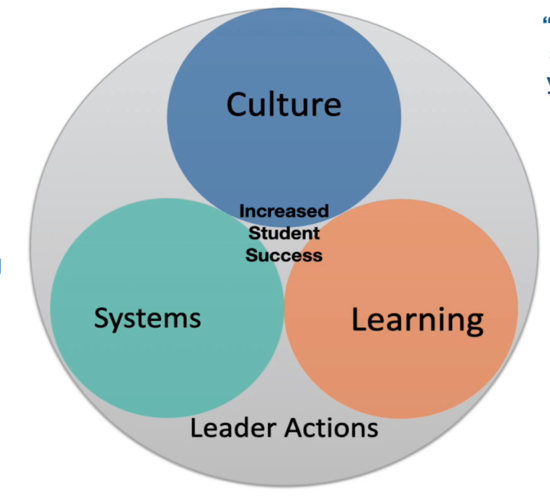 Strategies for Reducing Principal TurnoverProviding high-quality professional learning opportunitiesImproving working conditionsEnsuring adequate and stable compensationSupporting decision-making authority in school leadershipReforming accountability systemsAWSP Theory of ActionIf we align and improve the consistency of statewide systems that prepare andsupport principals, then we can accelerate and improve the effectivenessand sustainability of principals in our state.Reflecting on your own leadership...respond to the following prompts:Reflecting on your own leadership...respond to the following prompts:How did you lead?Where did you start?What worked? What didn’t work?What specific actions, successes, and challenges in each of the domains did you experience?